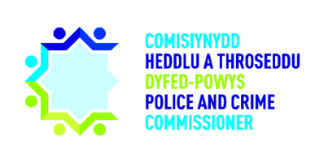 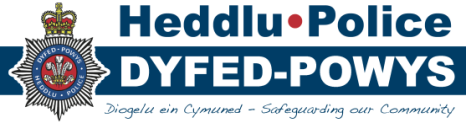 2. Cofnodion  Ystyriwyd bod cofnodion y cyfarfod diwethaf, a gynhaliwyd ar 8 Rhagfyr 2020, yn adlewyrchiad gwir a chywir o’r drafodaeth a gynhaliwyd ar y pryd.  3. Diweddariad Gweithredol a SefydliadolRhoddodd y PG ddiweddariad ar faterion gweithredol ar draws ardal Heddlu Dyfed-Powys. Dechreuodd y PG drwy roi diweddariad ar unigolyn a arestiwyd yn Aberystwyth ychydig cyn y Nadolig, a gafodd ei gyhuddo â throseddau cyffuriau yn y dref. Dywedodd y PG hefyd bod diffynnydd a gyhuddwyd â sawl ymosodiad mewn digwyddiad domestig wedi’i ddedfrydu i 4 blynedd o garchar gan Lys y Goron ar 13 Rhagfyr. Diweddarodd y PG y Bwrdd ar farwolaeth sydyn yn Saundersfoot ar 26 Rhagfyr, gan ganmol yr ymateb cadarnhaol a’r ymgysylltiad cadarnhaol â’r gymuned.Dywedodd y PG bod 21 ymosodiad ar swyddogion wedi digwydd ers 8 Rhagfyr, gan amrywio o gicio a phwno i boeri a bwrw pen. Dywedodd y PG fod y sefyllfa’n cael ei monitro oherwydd mae’n ymddangos fel pe bai tuedd gynyddol o ymosod ar swyddogion yn genedlaethol. Nodwyd bod Mike Melly, Uwch-arolygydd Heddlu Dyfed-Powys, wedi’i benodi’n reolwr adran o fewn Cyd-uned Arfau Saethu Cymru gyfan. Roedd diffyg cynrychiolaeth o Heddlu Dyfed-Powys yn yr uned o’r blaen, felly mae penodiad yr Uwch-arolygydd wedi’i groesawu’n wresog.Nodwyd bod yr heddlu wedi’i ganmol ar ei lywodraethu ariannol yn dilyn arolygiad gan Arolygiaeth Heddluoedd a Gwasanaethau Tân ac Achub Ei Mawrhydi. Nododd CHTh ei fod yn braf clywed hyn, a gofynnodd am i’w ddiolch gael ei roi i’r CC a’r tîm. Dysgodd y Bwrdd y byddai Heddlu Dyfed-Powys yn rhoi cydgymorth i gefnogi Ymgyrch Blythe Heddlu Caint, sy’n ymateb i’r pandemig COVID-19. Dywedodd y PG fod ymateb Heddlu Dyfed-Powys ei hun i COVID-19, Ymgyrch Dovecot, yn cefnogi cyfeiriad Llywodraeth Cymru ar hyn o bryd drwy fonitro meysydd parcio ger mannau harddwch megis Bannau Brycheiniog er mwyn lleihau nifer y bobl sy’n gwneud teithiau diangen yn ystod y cyfnod cyfyngiadau symud.Cafwyd trafodaeth ynghylch ymatebion i’r ddrama ‘The Pembrokeshire Murders’ ar sianel ITV1, sy’n rhannol seiliedig ar ddigwyddiadau go iawn, ac ymchwiliad Ymgyrch Ottawa Heddlu Dyfed-Powys, a’r effaith bosibl ar ddioddefwyr a’r gymuned leol.Cam Gweithredu: Cyhoeddi datganiad i’r wasg ar y cyd yn ymateb i ddrama ITV1, ‘The Pembrokeshire Murders’, gan dynnu sylw at yr effaith ar y gymuned yn Sir Benfro. Rhoddodd Emma Northcote ddiweddariad byr ynglŷn ag achos unigolyn coll yn Llandysul yn dilyn pryderon ar gyfryngau cymdeithasol nad oedd yr heddlu wedi ymgysylltu â’r gymuned ynglŷn â’r achos. Dywedodd y PGC fod yr ymchwiliad yn mynd rhagddo, gyda chwiliadau sylweddol yn cael eu cynnal yn yr ardal.  Rhoddodd y DBG ddiweddariad ynghylch Datganiad Rheoli’r Heddlu. Dywedodd fod rheolwr llywodraethu’r heddlu, Kerrie Phillips, yn ymgysylltu’n rheolaidd â Phrif Swyddogion a Swyddfa Comisiynydd yr Heddlu a Throseddu (SCHTh) er mwyn sicrhau newidiadau cadarnhaol ar gyfer cynyddu effeithlonrwydd. Nodwyd fod arweinydd DRhH AHGTAEM wedi cynnal sesiwn ôl-drafod gyda’r Heddlu ers cyfarfod diwethaf y Bwrdd Plismona. Daethpwyd i’r casgliad fod yr heddlu wedi gwella ei weithdrefnau llywodraethu. Holodd CHTh pryd y byddai’r gwaith yn cael ei gwblhau. Dywedwyd wrtho fod rhai tasgau’n weddill ar y prosiect, gan gynnwys cynnal adolygiad o risg a sefydlu dau fwrdd lefel uwch (un i adolygu perfformiad gweithredol ac un i fonitro perfformiad sefydliadol a chynllunio ariannol DRhH). Dywedodd y DBG fod Prif Swyddogion yn cwblhau’r cynlluniau hyn ar 14 Ionawr cyn gofyn i Kerrie ymgysylltu ymhellach â SCHTh. Rhoddodd y DBG ddiweddariadau sefydliadol pellach, gan gynnwys y ffaith y byddai seremoni raddio carfan cyntaf Heddlu Dyfed-Powys ar gyfer y Diploma mewn Arfer Plismona Proffesiynol yn digwydd ym mis Chwefror. Cam Gweithredu: CHTh i fynychu rhan o’r seremoni raddio ar gyfer y rhai sydd wedi cwblhau’r Diploma mewn Arfer Plismona Proffesiynol ar 5 Chwefror os yn bosibl. 4. Diweddariad CHThRhoddodd CHTh ddiweddariad i’r Bwrdd am ei ymrwymiadau lleol a chenedlaethol ers cyfarfod diwethaf y Bwrdd Plismona. Dywedodd ei fod dal yn rhan o adolygiad dynladdiad domestig drwy ei waith parhaus gyda Llywodraeth Cymru er mwyn sefydlu ystorfa ganolog. Dywedodd CHTh y byddai’n rhoi cyflwyniad i Gyfarfod Cyffredinol Cymdeithas Comisiynwyr yr Heddlu a Throseddu (CCHTh) wythnos nesaf ar ei waith gyda Gwasanaeth Awyr Cenedlaethol yr Heddlu a ffrydiau gwaith cwmpasol ar hedfan yn gyffredinol.   Hysbysodd CHTh y Bwrdd y byddai’n cwrdd ag Undeb Amaethwyr Cymru ac Undeb Cenedlaethol yr Amaethwyr yn ystod yr wythnos nesaf yn dilyn pryderon yn y gymuned wledig fod troseddau gwledig ar gynnydd yn ardal Heddlu Dyfed-Powys, yn benodol, lladradau beiciau cwad a phoeni defaid. Bydd CHTh yn cwrdd â’r Uwch-arolygydd Robyn Mason, comander Uned Reoli Sylfaenol (URS) Ceredigion, wythnos nesaf er mwyn adolygu’r sefyllfa. Dywedodd y PGC ei bod hi’n bwysig nad yw effaith COVID-19 ar alw’n effeithio’n andwyol ar allu’r heddlu i ymateb i droseddau gwledig. Cam Gweithredu: Yn dilyn cynnydd canfyddedig yn nifer y cwynion am droseddau gwledig, dylid trefnu bod y pwnc yn faes ffocws yn y Bwrdd Plismona. Daeth CHTh â’i ddiweddariad i ben drwy ddweud ei fod dal yn gysylltiedig â lobïo Llywodraeth Cymru mewn perthynas â rhoi’r frechlyn COVID-19 i swyddogion heddlu fel mater o flaenoriaeth.   5. Eitemau Sefydlog a) RisgDerbyniodd y Bwrdd ddiweddariad ar gofrestr risg yr heddlu. Dywedodd CHTh ei fod yn ddiolchgar am yr adroddiad manwl. Dechreuodd y drafodaeth ag adolygiad o baratoadau’r heddlu ar gyfer gadael yr Undeb Ewropeaidd ac oblygiadau gadael. Dywedodd y DBG fod yr heddlu wedi canolbwyntio adnoddau gweithredol a thactegol ar borthladdoedd o fewn yr ardal heddlu. Mae’r heddlu’n parhau i weithio gyda’r porthladdoedd er mwyn rhannu arfer gorau. Ar hyn o bryd, mae Paul Ridley, Prif Arolygydd Heddlu Dyfed-Powys (Cynllunio Gweithredol), yn adolygu rheoli ffiniau a’r oblygiadau ar gyfer cludwyr.Symudodd y drafodaeth ymlaen at Wenwyneg Traffig y Ffyrdd sydd wedi bod yn fater ar gyfer yr heddlu ers cryn amser. Dywedodd Prif Swyddogion fod strwythur reoli Aur ac Arian mewn grym er mwyn monitro’r sefyllfa, a bod Glan Thomas, Cyfarwyddwr Cynorthwyol Cefnogaeth Wyddonol yr Heddlu, yn mynd i gyfarfodydd rheolaidd gyda Phrif Swyddogion. Er bod y risg wedi’i raddio’n goch ar y raddfa Coch Ambr Gwyrdd (CAG), nodwyd fod capasiti wedi cynyddu er mwyn ymchwilio i’r ôl-groniad o achosion. Trafododd y Bwrdd safle wrth gefn yr heddlu, sydd â Grŵp Aur penodol ar gyfer monitro’r sefyllfa a sicrhau cadernid parhaus. Nodwyd fod Steve Havard, Pennaeth TG yr Heddlu, yn rhan o drafodaethau parhaus gyda Capita, y busnes ymgynghori, gwasanaethau digidol a meddalwedd sy’n darparu’r gwasanaeth wrth gefn ar gyfer yr heddlu ar hyn o bryd. Cyflwynodd y Grŵp Aur adroddiad i’r Grŵp Prif Swyddogion ym mis Ionawr 2021 yn ceisio gweithredu newidiadau i’r prosesau caffael systemau sy’n seiliedig ar gwmwl a rhoi model gallu cryf i’r heddlu ar gyfer y dyfodol. Nodwyd y byddai hyn yn rhoi sawl mantais i’r heddlu, gan gynnwys datblygu’r prosiect gweithio ystwyth a gwella galluoedd cyfathrebu â’r cyhoedd. Holodd CHTh pa un ai a fyddai diweddariad ar gael ar gaffael y gwasanaeth hwn, a chafodd wybod y byddai Faye Ryan, Rheolwr Caffael a Chytundebau’r Heddlu, a Rheolwr Rhaglenni a Chynnyrch TGCh yr Heddlu, yn adolygu’r fanyleb dechnegol er mwyn hwyluso’r broses gaffael. Nodwyd fod y CC yn cael gwybod am yr holl ddatblygiadau. b) COVID-19Rhoddodd CT ddiweddariad ar y cam ymateb i’r pandemig COVID-19. Dywedodd fod y darlun rhanbarthol cyfredol yn ansicr, â phwysau ar y byrddau iechyd a’r awdurdodau lleol yn yr ardal heddlu o ganlyniad i gyfraddau salwch a chyfraddau hunan-ynysu. Nodwyd fod cyfarfod amlasiantaeth mewn grym i fonitro’r sefyllfa, a bod yr awdurdod lleol yn cymryd rhan weithredol mewn benthyca adnoddau i’r byrddau iechyd.  Dywedodd CT y bu cynnydd sylweddol yn y gyfradd haint o fewn yr heddlu ers dechrau mis Rhagfyr 2020. Mae nifer y swyddogion ac aelodau staff sy’n profi’n gadarnhaol ar gyfer COVID-19 o fewn yr heddlu wedi cynyddu. Mae 150 wedi profi’n gadarnhaol ers 1 Rhagfyr 2020. Nid yw’r ffigwr hwn yn cynnwys unigolion sydd wedi bod mewn cysylltiad agos â phobl sydd wedi profi’n gadarnhaol, na’r rhai sy’n hunan-ynysu. Mae’r Arolygydd Dros Dro Katie Davies yn arwain tîm profi ac olrhain mewnol er mwyn nodi cysylltiad agos yn y gweithle.Nodwyd fod swyddogion yn patrolio ar ben eu hun ar hyn o bryd er mwyn lleihau cyswllt rhwng swyddogion lle bo’n bosibl. Mae’n rhaid gwisgo mygydau yn holl adeiladau Heddlu Dyfed-Powys. Dywedodd CT y bu cydymffurfiaeth yn sylweddol, gan arwain at nifer y staff ar ddyletswyddau eraill yn lleihau o 20% ym mis Rhagfyr 2020 i rhwng 6% a 7% erbyn 13 Ionawr.   Dywedodd CT fod effaith cyfnodau hir o weithio gartref wedi effeithio’n negyddol ar les meddyliol rhai aelodau staff. Cydnabu’r effaith ar iechyd meddwl staff ledled y wlad, gyda CT yn dweud bod yr heddlu mewn cysylltiad rheolaidd â chymdeithasau staff er mwyn sicrhau arfer gorau. Nodwyd fod arf hunan-asesu wedi’i ychwanegu i wefan Iechyd Galwedigaethol yr Heddlu ar ddechrau’r pandemig ym mis Mawrth 2020 er mwyn cefnogi’r rhai sy’n dioddef o ran eu hiechyd meddwl oherwydd y cyfyngiadau symud.  Symudodd CT ymlaen at alw gweithredol, lle mae adroddiadau sy’n gysylltiedig â COVID-19 yn cyrraedd rhwng 30-40 yr wythnos – sefyllfa debyg i Heddlu Gogledd Cymru. Fodd bynnag, dywedodd CT y bu cynnydd yn nifer yr ymholiadau a dderbynnir gan Ganolfan Reoli’r Heddlu, gydag aelodau o’r cyhoedd eisiau gwybod beth maen nhw’n cael gwneud a beth nad ydyn nhw’n cael gwneud yn ystod y cyfnod cyfyngiadau symud. Symudodd y drafodaeth ymlaen at orfodi. Mae Heddlu Dyfed-Powys yn parhau i geisio ymgysylltu â’r cyhoedd a’u haddysgu am yr hyn sy’n cael ei ystyried yn daith hanfodol. Nodwyd fod yr heddlu wedi cyflwyno 50-55 hysbysiad gorfodi yn ystod y 6 wythnos diwethaf o’i gymharu â’r 500 a gyhoeddwyd gan Heddlu De Cymru. Holodd CHTh am ddadansoddiad ethnig y rhai sy’n derbyn hysbysiadau gorfodi. Dywedodd CT fod darn o waith wedi’i gynnal y llynedd a ddaeth i’r casgliad mai dim ond cnewyllyn bach o hysbysiadau a roddwyd i bobl dduon ac Asiaidd a lleiafrifoedd ethnig, fodd bynnag, oherwydd dadansoddiad ethnig yr heddlu, gall hyd yn oed nifer bach o hysbysiadau wneud i’r ffigurau ymddangos yn anghymesur. Nodwyd fod yr holl ffigurau’n cael eu cyfeirio at grŵp Defnydd Moesegol o Bwerau’r Heddlu yr Heddlu, sy’n craffu ar nifer y gorfodiadau, ac mae Gary Davies, Uwch-arolygydd yr Heddlu, yn gweithio i sicrhau bod unrhyw ddata o’r fath ar gael i’r cyhoedd ei ddarllen ar wefan yr heddlu.   Cam Gweithredu: Rhoi naratif i’r Bwrdd mewn perthynas â’r rhifau gorfodi ar gyfer pobl dduon ac Asiaidd a lleiafrifoedd ethnig.  Nodwyd fod Polisi Gweithio Doethach yr Heddlu wedi’i orffen. Bydd yn cael ei gyhoeddi ar yr amser iawn er mwyn dechrau siarad am adferiad yr Heddlu ar ôl y pandemig er mwyn cadw meddwl y gweithlu ar fod yn ofalus a gwyliadwrus yn ystod y cyfnod cyfyngiadau symud presennol. Nodwyd fod arferion gweithio gartref dal yn cael eu monitro. Mae gan staff yr offer TG cywir i weithio gartref, a thua diwedd Tachwedd 2020, cynhaliwyd sesiynau sicrwydd a diweddariadau ar-lein ynghylch gweithio doethach gan CT i ateb cwestiynau gan staff. Derbyniodd y rhain ymateb da, a byddant yn cael eu cynnal eto yn y dyfodol.c) Ymgysylltu a ChyfathrebuDywedodd EN fod y tîm cyfathrebu wedi gorffen ei broses ailstrwythuro ac wedi penodi swyddog Cydnabyddiaeth a Digwyddiadau, sy’n canolbwyntio ar yr hyn y gall yr heddlu wneud er mwyn sicrhau bod unigolion yn teimlo eu bod nhw’n cael eu cefnogi a’u gwerthfawrogi. Dywedodd EN ei bod hi’n trefnu diwrnod cynllunio gyda Rheolwyr Ymgysylltu a Pholisi SCHTh er mwyn sicrhau eu bod yn gweithio gyda’i gilydd yn effeithiol. Mae COVID-19 dal yn ffocws ar gyfer y tîm, a bu’n alw dominyddol ar adnoddau ers diwedd Tachwedd. Mae EN yn gweithio gyda’r Tîm Troseddau Difrifol a Throseddu Trefnedig ar gynllun blaenoriaethau misol ar gyfer y tîm, sydd hefyd yn cael ei ddadansoddi gan gymunedau. Dywedodd EN fod y Ddesg Ddigidol yn weithredol. Roedd Ben Cole, Swyddog Cyfathrebu Digidol yr Heddlu, wedi rhoi cyflwyniad i Gyngor Cenedlaethol Prif Swyddogion yr Heddlu ar 12 Ionawr ar gyflwyno rheolaeth cyfryngau cymdeithasol yn genedlaethol. Mae’r heddlu hefyd yn rhoi cyngor i heddluoedd eraill ar leihau nifer eu cyfrifon cyfryngau cymdeithasol a sefydlu eu desgiau digidol eu hun ar gyllideb fach. Cydnabu model Ben yn genedlaethol, ac mae EN dal yn derbyn ceisiadau am gymorth gan heddluoedd eraill.  Dywedodd EN ei bod hi’n gweithio ar ganllawiau a roddwyd gan Gyngor Cenedlaethol Prif Swyddogion yr Heddlu ar gyfer Prif Swyddogion Heddlu mewn perthynas ag ymdrin yn briodol â cham-drin ar Twitter.  Holodd CHTh pa un ai a oedd yr heddlu’n gweithio ar greu cylchlythyrau cymunedol. Dywedodd EN fod y set cyntaf o gylchlythyrau wedi’u dosbarthu cyn cyflwyno’r cyfyngiadau symud am y tro cyntaf yn 2020 oherwydd y pandemig COVID-19. Mae 17 fersiwn o’r cylchlythyr hwn wedi’u targedu at gymunedau gwahanol ledled yr Heddlu, gan gynnwys cynnwys canolog a gwybodaeth leol. Rhaid anfon yr holl gynnwys at y tîm cyfathrebu, a nodwyd fod angen i’r tîm cyfathrebu ddiwygio pob erthygl yn y rhifyn gyntaf, gan arwain at fwy o alw ar y tîm. Mae’r ail fersiwn wedi gweld gwelliannau, fodd bynnag, nid oedd rhifynnau yn ystod yr haf na’r hydref oherwydd galw mawr ar y tîm yn ystod y cyfyngiadau symud rhwng mis Mawrth a’r haf. Yn ogystal, mae Timoedd Plismona Bro wedi derbyn hyfforddiant cyfryngau cymdeithasol cyn lansio’r 17 cyfrif Facebook y mis hwn ar gyfer 17 TPB ledled yr ardal heddlu. Bydd yr ail gylchlythyr yn cael ei lansio mewn pythefnos. Dywedodd CHTh y byddai’n bwysig sicrhau, gwirio a phrofi bod y cylchlythyrau’n cael eu gweld a’u derbyn gan y gymuned. Dywedodd CHTh y byddai diddordeb ganddo hefyd mewn arwain cylchlythyr troseddau gwledig ar ran yr Heddlu a SCHTh. Holodd CHTh am berfformiad trinwyr galwadau 101. Dywedodd y PGC fod ystadegau’n cael eu casglu i’w cyflwyno ym Mwrdd Perfformiad nesaf yr Heddlu. Dywedodd CHTh fod Undeb Cenedlaethol yr Amaethwyr wedi canmol gwaith cyflym yr Heddlu mewn achos o ddiffyg talu yr adroddwyd amdano wrth yr heddlu ar-lein. Rhoddodd EN ddiweddariad byr ar wybodaeth a gollwyd o’r safle Hafan Ar-lein Unigol y bydd angen ei throsglwyddo eto o hen wefan Heddlu Dyfed-Powys. Dywedodd EN nad oedd hi a’i thîm wedi cael digon o amser i newid o’r hen wefan i’r wefan newydd.  Cam Gweithredu: EN a’r PGC i ymgysylltu mewn perthynas â’r Hafan Ar-lein Unigol y tu allan i gyfarfod y Bwrdd Plismona. 7. Unrhyw Fusnes Arall a) Economi Gylchol Rhoddodd IC ddiweddariad ar y raglen gyllido ar gyfer yr economi gylchol. Mae’r prosiect yn gyfle i weithio gyda phartneriaid yn y maes iechyd, yr awdurdod lleol, y gwasanaeth tân a sefydliadau eraill sy’n ymgysylltu â Byrddau Gwasanaethau Cyhoeddus.  Dywedodd CN fod Llywodraeth Cymru wedi sicrhau bod £3.7 miliwn ar gael i’r prosiect drwy Brifysgolion Caerdydd ac Abertawe. Crëwyd Grŵp Economi Gylchol a thrwy drafodaethau gweithredol gyda’r grŵp a’r prifysgolion, mae gan Heddlu Dyfed-Powys gytundeb i greu carfan benodol ar gyfer yr Heddlu. Sefydlwyd rhaglen 10 mis a fydd yn cychwyn ym mis Mawrth 2021 ac a fydd yn cynnwys 14 carfan o 30 aelod yr un. Bydd y carfannau’n canolbwyntio ar wneud y defnydd gorau o adnoddau, ac mae’n amserol yng ngoleuni’r pandemig. Nodwyd fod yr Heddlu eisoes yn gweithio ar rai o’r pethau y mae’r prosiect yn anelu i gyflawni, gan gynnwys sefydlu byrddau cynaliadwyedd, a fydd yn creu cyfleoedd ar gyfer gwaith croesi. Y cynnig yw i Heddlu Dyfed-Powys ffurfio carfan benodol gyda phartneriaid strategol yng Nghyngor Sir Gaerfyrddin, Bwrdd Iechyd Hywel Dda ac eraill.   Dywedodd CN yr hoffai’r heddlu greu canolfannau amlasiantaeth a fydd yn effeithio ar y prosiect gweithio ystwyth, fflyd a meysydd diddordeb eraill ar gyfer yr heddlu. Mae cyfle i wneud arbedion sylweddol drwy rannu adnoddau. Cafwyd trafodaeth mewn perthynas â sicrhau bod y bobl gywir yn rhan o garfan a fydd angen cyflawni dyletswyddau eraill am ddiwrnod bob mis am 10 mis. Dywedodd CN y byddai’r Heddlu’n sicrhau bod Cwnstabl, SCCH, Rhingyll ac Arolygydd o’r Heddlu’n bresennol, fodd bynnag, byddai’n fuddiol cael cysylltiad unigolion o adrannau eraill.Dywedodd y Comisiynydd ei fod yn gefnogol iawn o’r prosiect. Argymhellodd y PSA cael golwg glir o brosiectau sy’n gorgyffwrdd, ac awgrymodd gynnwys unigolyn o’r adran gyllid yn y prosiect a rhywun o’r tîm gwireddu manteision er mwyn cael dolen glir yn ôl i’r grŵp cynaliadwyedd. Cam Gweithredu: CN i roi adborth i Brifysgolion Caerdydd ac Abertawe bod CHTh yn cefnogi’r prosiect Economi Gylchol ac yn awyddus i weithio gyda phartneriaid.  Cam Gweithredu: Tîm Gweithredol SCHTh i drafod Economi Gylchol yn eu cyfarfod tîm ar 14 Ionawr a nodi unigolyn o SCHTh i fod yn rhan o’r prosiect. b) Llythyr Blue Light Commercial Cytundeb Cwsmer (SCHTh)Crëwyd BlueLight Commercial i oruchwylio a chyflawni caffael ar sail genedlaethol er mwyn sicrhau arbedion adnoddau ac ariannol ar gyfer heddluoedd Cymru a Lloegr. Yna, mae BlueLight Commercial yn medru sicrhau cysondeb cyflenwi, gofynion ansawdd lleiaf cynnyrch a brynwyd ac effeithiau cynaliadwyedd wrth gytundebu.  Mae BlueLight Commercial wedi gofyn i Gomisiynwyr Heddlu a Throseddu a Phrif Gwnstabliaid gofrestru ar gyfer Cytundeb Cwsmer Hollgyffredinol sy’n nodi’r egwyddorion a’r telerau o dan ba rai y bydd yr Heddluoedd a’r cwmni’n cydweithio. Dywedodd y PS ei bod hi wedi ymgysylltu â’r CC a Faye Ryan ac wedi argymell arwyddo’r cytundeb ym mhob rhan heblaw’r rhan am y gwasanaethau fflyd oherwydd pryderon cenedlaethol ynglŷn â’i gynlluniau ariannu yn y dyfodol. Penderfyniad: Mae’r Bwrdd y cytuno i arwyddo’r ddogfen, ar wahân i’r adran sy’n cyfeirio at wasanaethau Fflyd.  c) Cofnodion dalfa (SCHTh)Dywedodd CHTh y byddai’n ysgrifennu llythyr at y Bwrdd Diogelu Plant ac yn copïo Prif Weithredwyr Awdurdod Unedol i mewn i’r ohebiaeth mewn perthynas â llety anaddas ar gyfer plant mewn darpariaethau dalfa. Yn ystod y pandemig, nodwyd nad oedd llety addas ar gael ar gyfer plant mewn 90% o achosion, a’u bod wedi’u cadw dros nos mewn gorsafoedd heddlu. Cam Gweithredu: Y Prif Arolygydd Stuart Bell i ymateb mewn perthynas â’r ffordd y mae plant yn cael eu cartrefu pan maen nhw’n cael eu cadw mewn dalfeydd.  ch) Adroddiad Gwobr Dyfynbris Unigol Adolygiad Ystadau (SCHTh)Derbyniodd y Bwrdd yr Adroddiad Dyfynbris Unigol sy’n argymell llogi gwasanaethau ar gyfer Richard Davies, Evbex Consulting, i gefnogi’r adolygiad Ystadau. Mae hyn mewn ymateb i ofyniad i ymgymryd ag asesiad ôl-weithredu o’r Adolygiad Ystadau a gynhaliwyd yn 2017 er mwyn pennu effeithiolrwydd gweithredu’r argymhellion. Teimlir y byddai’n fuddiol defnyddio’r un cyflenwr a gynhaliodd yr adolygiad cychwynnol yn 2017 er mwyn cynnal parhad ymagwedd. Roedd y DBG yn fodlon bod y ddogfen wedi’i hadolygu gan y CC a Faye Ryan, ac er bod y sefyllfa ychydig yn anarferol, cytunodd fod y broses yn unol â gweithdrefnau caffael os oes angen busnes. Penderfyniad: Cytunodd CHTh i logi’r gwasanaethau ar gyfer Richard Davies, Evbex Consulting, i gefnogi’r adolygiad i’r gweithrediad Ystadau.Aelodau:Dafydd Llywelyn, Comisiynydd yr Heddlu a Throseddu (CHTh)Y Prif Gwnstabl Mark Collins, HDP (PG)Y Dirprwy Brif Gwnstabl Claire Parmenter, HDP (DBG)Y Prif Gwnstabl Cynorthwyol Emma Ackland, HDP (PGC)Carys Morgans, Pennaeth Staff, SCHTh (PS)Beverley Peatling, Prif Swyddog Ariannol, SCHTh (PSA)Hefyd yn Bresennol:Emma Northcote, Uwch Reolwr Cyfathrebu Corfforaethol, HDP (EN) (eitem 5c)Yr Uwch-arolygydd Craig Templeton, HDP (CT) (eitem 5b)Yr Uwch-arolygydd Ifan Charles, HDP (IC) (eitem 7a)Y Prif Arolygydd Chris Neve, HDP (CN)Mair Harries, Swyddog Cymorth Gweithredol, SCHTh (MH)Ymddiheuriadau:Y Cyfarwyddwr Cyllid Edwin Harries, HDP (CC)Rhif y Cam GweithreduCrynodeb o’r Camau Gweithredu o Gyfarfod 8 RhagfyrI’w ddatblygu ganPB 2452CHTh a’r PS i adolygu ymateb y Ddesg Ddigidol i gwynion a gyfeiriwyd at yr Heddlu drwy gyfryngau cymdeithasol er mwyn sicrhau nad oes unrhyw ohebiaeth yn cael ei methu. CwblhawydPB 2453Diweddariad gan y Grŵp Aur Ystadau i’w roi yng nghyfarfod nesaf y Bwrdd Plismona.CwblhawydPB 2454Yr Heddlu i ystyried cynnwys Risgiau Ystadau ar Gofrestr Risg yr Heddlu a Chofrestr Risg SCHTh.  CwblhawydPB 2455EN i ystyried rhan CHTh yn y sgwrs fyw ynglŷn â thwyll.CwblhawydPB 2456Yr heddlu i ddarparu adroddiad mewn perthynas â’r cynnydd yn niferoedd swyddogion rheng ganol a rheng uwch.CwblhawydPB 2457Yr Heddlu i roi adroddiad i’r CHTh sy’n amlinellu’r buddsoddiad mewn niferoedd staff heddlu dros y 4 blynedd diwethaf.CwblhawydPB 2458CHTh ac EH-D i drafod ystafelloedd cymryd cyffuriau.  CwblhawydPB 2459Catherine Davies i roi diweddariad ysgrifenedig ynglŷn â gwaith sy’n mynd rhagddo o ran y System Rheoli Cofnodion i SCHTh.CwblhawydPB 2460Prifysgol Durham i ddarparu gwybodaeth ychwanegol mewn perthynas â chrynodeb o hyd gwasanaeth swyddogion sy’n llenwi’r arolwg.Yn parhauPB 2461Y Grŵp Adeilad Newydd a’r Grŵp Ystadau Strategol i adolygu’r Strategaeth Ystadau ymhellach cyn cymeradwyaeth terfynol Comisiynydd yr Heddlu a Throseddu.CwblhawydPB 2462Y Grŵp Ystadau Strategol i ystyried y cais mewn perthynas â’r defnydd o Orsaf Heddlu Cydweli.  CwblhawydPB 2463Aelodau Bwrdd i ystyried y ddogfen cyn cyfarfod nesaf y Grŵp Ystadau Strategol. Y Bwrdd Adeilad newydd i roi adborth a syniadau cychwynnol i’r CY erbyn dydd Iau 10 Rhagfyr. CwblhawydRhif y PenderfyniadCrynodeb o’r PenderfyniadPB T2 136Mae’r Bwrdd y cytuno i arwyddo’r ddogfen, ar wahân i’r adran sy’n cyfeirio at wasanaethau Fflyd.  PB T2 137Cytunodd CHTh i logi’r gwasanaethau ar gyfer Richard Davies, Evbex Consulting, i gefnogi’r adolygiad i’r gweithrediad Ystadau. Rhif y Cam GweithreduCrynodeb o’r Cam GweithreduI’w ddatblygu ganPB 2464Cyhoeddi datganiad i’r wasg ar y cyd yn ymateb i ddrama ITV1, ‘The Pembrokeshire Murders’, gan dynnu sylw at yr effaith ar y gymuned yn Sir Benfro.Emma NorthcotePB 2465CHTh i fynychu rhan o’r seremoni raddio ar gyfer y rhai sydd wedi cwblhau’r Diploma mewn Arfer Plismona Proffesiynol ar 5 Chwefror os yn bosibl.Mair HarriesPB 2466Yn dilyn cynnydd canfyddedig yn nifer y cwynion am droseddau gwledig, dylid trefnu bod y pwnc yn faes ffocws yn y Bwrdd Plismona.Mair HarriesPB 2467Rhoi naratif i’r Bwrdd mewn perthynas â’r rhifau gorfodi ar gyfer pobl dduon ac Asiaidd a lleiafrifoedd ethnig.  Emma NorthcotePB 2468EN a’r PGC i ymgysylltu mewn perthynas â’r Hafan Ar-lein Unigol y tu allan i gyfarfod y Bwrdd Plismona. PGC/Emma NorthcotePB 2469CN i roi adborth i Brifysgolion Caerdydd ac Abertawe bod CHTh yn cefnogi’r prosiect Economi Gylchol ac yn awyddus i weithio gyda phartneriaid.  Chris NevePB 2470Tîm Gweithredol SCHTh i drafod Economi Gylchol yn eu cyfarfod tîm ar 14 Ionawr a nodi unigolyn o SCHTh i fod yn rhan o’r prosiect.Tîm Gweithredol SCHThPB 2471Y Prif Arolygydd Stuart Bell i ymateb mewn perthynas â’r ffordd y mae plant yn cael eu cartrefu pan maen nhw’n cael eu cadw mewn dalfeydd.  Chris Neve